Отчето проведении Всероссийского Урока трезвостив МБОУ «СОШ им.Т.К.Агузарова с.Нижняя Саниба»    Всероссийский день трезвости — праздник, который отмечается в России с 1913 года. Дата празднования каждый год одна и та же – 11 сентября. Как уже понятно из названия, смысл праздника заключается в том, чтобы в очередной раз предупредить людей об опасности злоупотребления алкоголем и необходимости отказа от этой пагубной привычки.11 сентября прошли уроки трезвости во всех классах. В школе были организованы профилактические мероприятия, направленные на профилактику употребления алкоголя. В 8 классе был проведен «Урок трезвости». Перед подростками выступила педиатр школы  Ф.И.Битарова. Она рассказала о вреде алкоголя для здоровья подростка, о влиянии этанола на мозг, внутренние органы, иммунную и нервную системы. Затем восьмиклассники посмотрели тематический видеофильм. Для проведения «Урока Трезвости» был выбран формат мультимедийного ролика, где в наглядной и доступной для молодежи форме, на понятном ей языке показаны последствия употребления алкоголя. Классный руководитель Пухова И.Т. провела обсуждение этого ролика с детьми. Подростки выясняли причины употребления алкоголя, как можно помочь осознать пагубность влияния алкоголя на жизнь, находили доводы в пользу отказа от алкоголя, учились приводить аргументы в пользу отказа от принятия спиртного. Спортивный праздник «Мы за здоровый образ жизни» прошел в виде соревнований (учитель Самаев А.Х.) .Классный час с учениками 7 класса на свежем воздухе «Преимущество здорового образа жизни» подготовила Кибирева И.Р. Беседы о здоровом образе жизни провели и учителя начальных классов : Дзодзикова И.К.,Кочиева Л.С.,Сидакова М.Х.,Арсоева М.Б.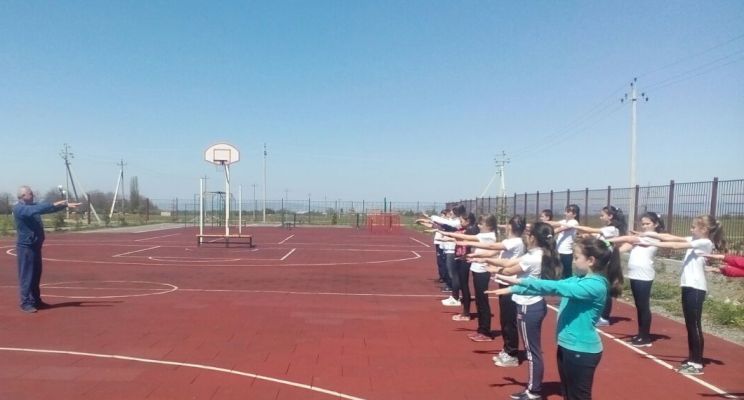 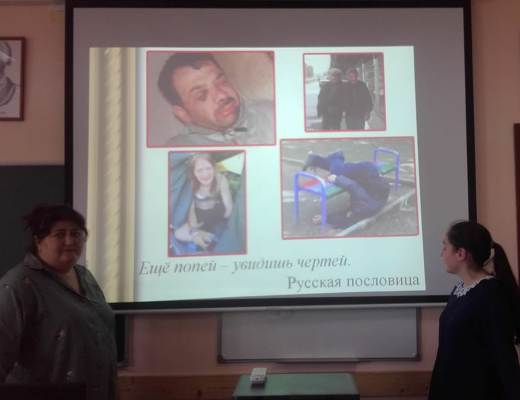 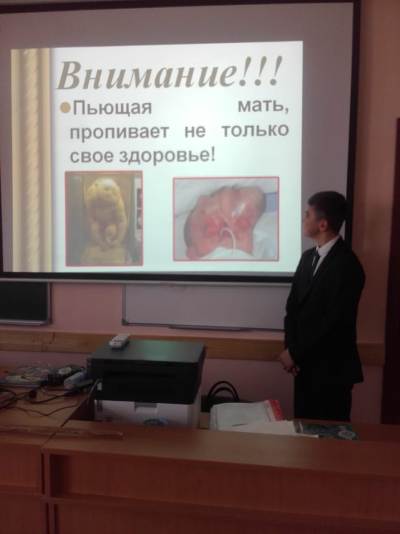 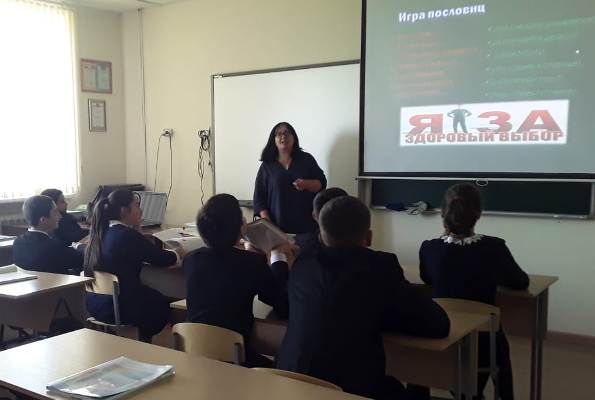 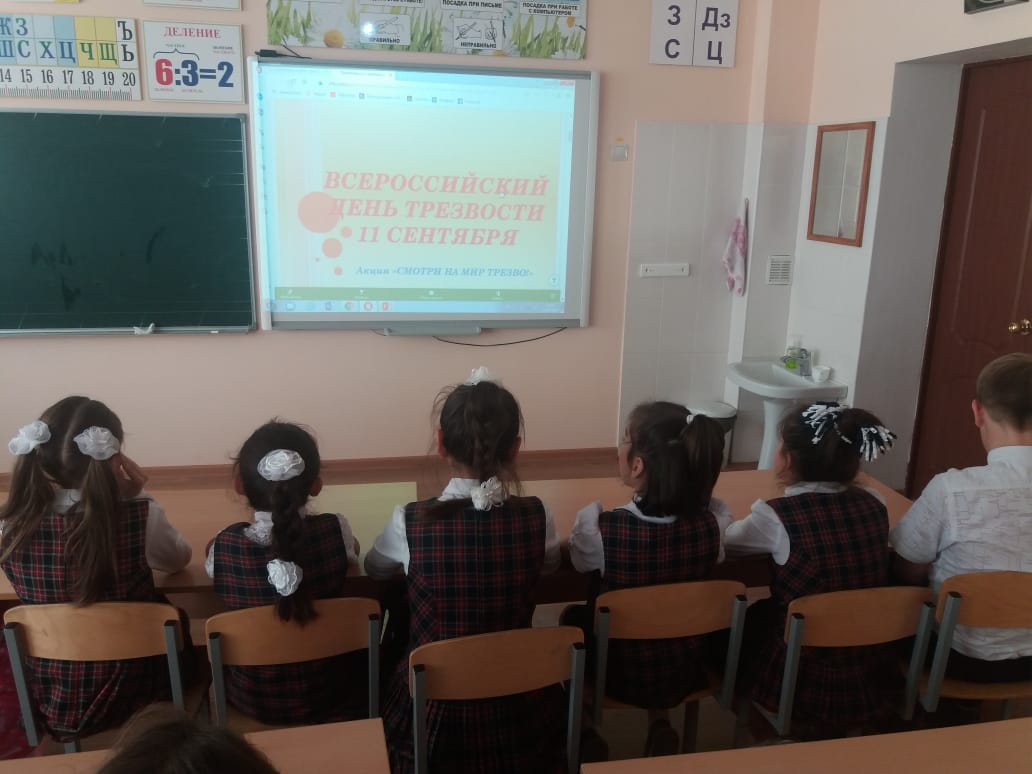 